Vec: 	Ohlásenie drobnej stavby / stavebnej úpravy (podľa § 57 Zákona č. 50/1976 Zb. o územnom plánovaní a stavebnom poriadku (Stavebný zákon), podľa § 5 Vyhlášky č. 453/2000 Z.z. ktorou sa vykonávajú niektoré ustanovenia stavebného zákona)Meno, priezvisko (názov) a adresu (sídlo) stavebníka, IČO ( v tomto poradí )Účel stavby (napr. doplnková stavba k stavbe rodinného domu, parkovanie, rekreácia, príp. názov stavby):Parcelné čísla registra „C“ (na ktorých sa bude stavba nachádzať):svojpomocou 		/ 		dodávateľskySpôsob uskutočnenia stavby (nehodiace sa preškrtnite)V Lozorne, dňa __________________							____________________________                                                                                                 Vlastnoručný podpis / podpisyPrílohy:Vyhlásenie kvalifikovanej osoby, že bude zabezpečovať vedenie uskutočňovania stavby(iba v prípade ak bude stavba uskutočňovaná svojpomocou)Vyjadrenie vlastníka susednej nehnuteľnosti(iba v prípade ak má byť stavba uskutočňovaná zo susedného pozemku)2x jednoduchý technický opis a jednoduchý situačný výkres v dvoch vyhotoveniach, ktorý obsahuje vyznačenie umiestnenia stavby na pozemku vrátane odstupov od hraníc so susednými pozemkami a od susedných stavieb a stavebné riešenie stavby(zjednodušený projekt stavby z ktorého je zrejmé o akú stavbu sa jedná, z akých materiálov bude stavba zrealizovaná, pôdorysné rozmery stavby, výška stavby, vzdialenosť stavby od susedných pozemkov, či stavieb, stavbu je vhodné zakresliť do katastrálnej mapy, aktuálnu mapu je možné stiahnuť z https://zbgis.skgeodesy.sk/mkzbgis/sk/kataster)Potvrdenie o zaplatení správneho poplatku(potvrdenie Vám vydá pracovník/čka pokladne obecného úradu, prípadne je potrebné priložiť potvrdenie o uskutočnení prevodu z Vašej banky)Správne poplatky je možné uhradiť prevodom z účtu v banke na:Názov účtu:		Obec LozornoIBAN:			SK34 5600 0000 0032 0374 7001Variabilný symbol:	221 004 031	Suma:			10,- € (ak ohlásenie podáva fyzická osoba)			30,- € (ak ohlásenie podáva právnická osoba)(podľa Položky 60a písm. c) prílohy Zákona č. 145/195 Z.z. o správnych poplatkoch)KATASTRÁLNU MAPU ZÍSKATE NA :https://zbgis.skgeodesy.sk/mkzbgis/sk/kataster?bm=dmr&z=19&c=17.040592,48.332240&it=point#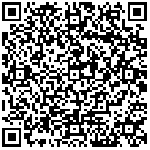 